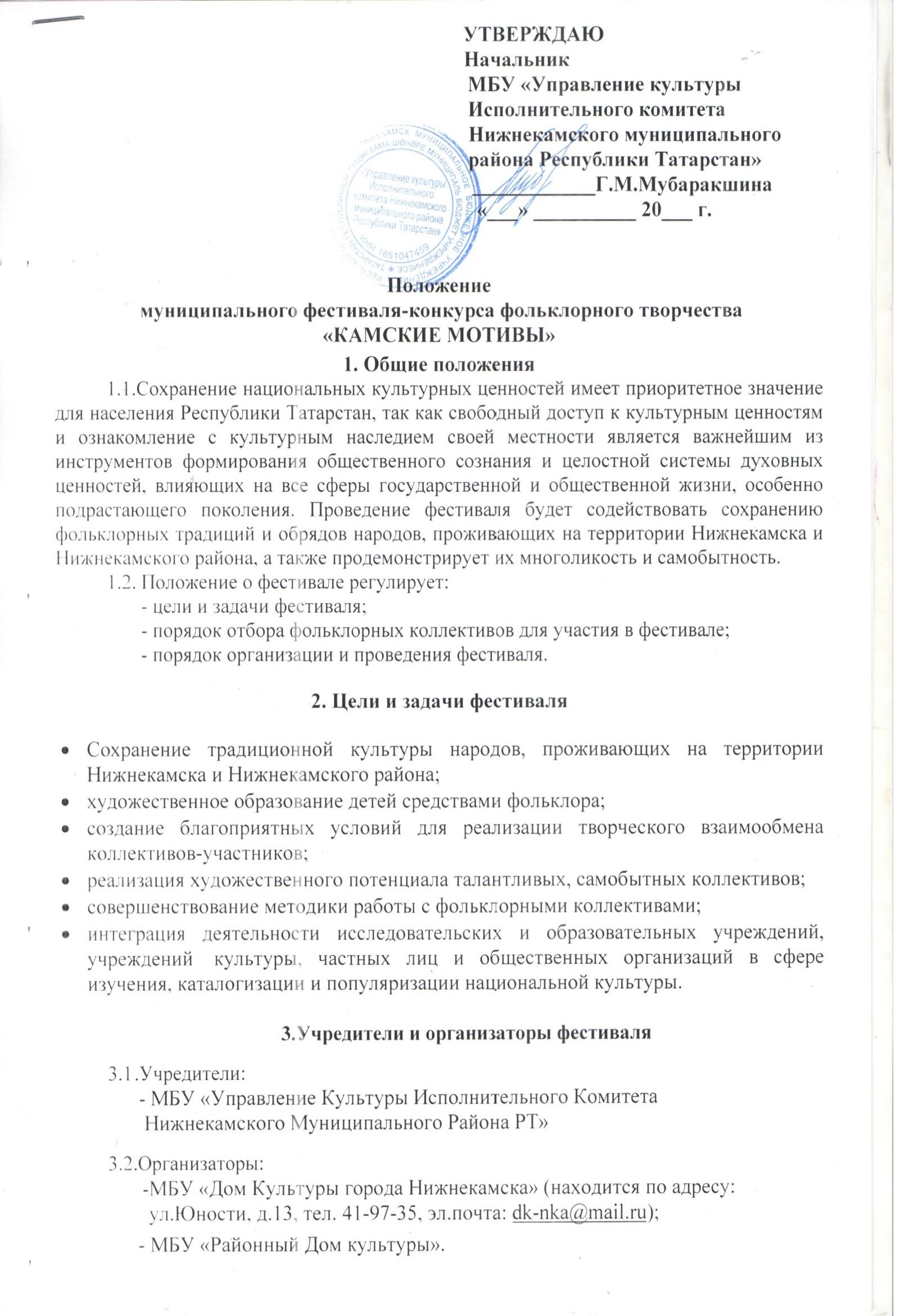 4. Условия и порядок проведения фестиваляК участию в фестивале допускаются фольклорные коллективы и индивидуальные участники (возраст участников – от 4 лет и старше) независимо от организационно-правового статуса (коллективы учреждений культуры города и районов, коллективы и исполнители национальных общественных организаций, общественных объединений, студий, ДМШ и ДШИ, средних образовательных школ, средних профессиональных учебных заведений, вузов, вокалисты-непрофессионалы, исполнители лирических и лиро-эпических жанров (озын көй, бәет, мөнәҗәт, былины, баллады, сказы, думы и др.) Фестиваль проводится по следующим номинациям:Фольклорные ансамбли (традиционная культура, показ фрагментов обрядовых действ, народных праздников и национальных игр); 1.1.Продолжительность конкурсной программы для ансамблей не более 10 мин.; 1.2.В репертуаре ансамбля должны быть народные песни, игры, фрагменты праздников и обрядов с элементами народной хореографии и театрализации.Критерии оценки:       - исполнительское мастерство;       - самобытность исполняемой программы;       - сценическая культура;       - костюм. 2. Ансамбли и отдельные исполнители  народной песни (национальное вокальное искусство в аутентичной и сценической формах) Требования: исполнение произведения «a’capella» (без музыкального сопровождения)  или под живой звук - должно быть оригинального и самобытного характера (не использовать «широко популярную» народную песню). Рекомендуется использовать элементы сценической театрализации песни,  приветствуется живое музыкальное сопровождение на народных инструментах. В случае использования фонограммы, допускается запись только живых инструментов. Критерии оценки:      - вокально-исполнительский уровень (чистота интонации,        исполнительская манера);      -  сценическая культура (костюм, артистизм);      -  соответствие репертуара возрасту исполнителя (-ей).  Ансамбли народной музыки (национальная музыка в  аутентичной форме и  сценической обработке);3.1. Инструментальное соло (балалайка, домра, курай, кубыз, баян, гармонь и др.) 3.2. Ансамбли (не более 12 чел., дуэты, трио, квартеты) - оркестры разных народных инструментов. 4. Ансамбли народного танца (традиционная национальная хореография в сценических формах)                    Критерии оценки:    - использование местного фольклора и фольклора этнических                          культур;    - подлинность хореографических образцов;    - своеобразие, оригинальность репертуара хореографического       коллектива или отдельного исполнителя;    - уровень исполнительского мастерства (техника, выразительность,             эмоциональность);    - сценический костюм;    - сценическая культура;    - музыкальное соответствие.    - композиция танца (драматургия, хореографический рисунок, лексика);Детский фольклор (аутентичные песни и танцы, обряды)               - возраст участников-детей:              - от 4 до7 лет;              - от 8 до 16 лет.Требования ансамблям и отдельным исполнителям народной песни: исполнение произведения «a’capella» (без музыкального сопровождения)  или под живой звук - должно быть оригинального и самобытного характера (не использовать «широко популярную» народную песню). Рекомендуется использовать элементы сценической театрализации песни,  приветствуется живое музыкальное сопровождение на народных инструментах В случае использования фонограммы, допускается запись только живых инструментов. Устное народное творчество (скороговорки, потешки, небылицы, прибаутки, присказки, шутки др.)Критерии оценки:- полнота и выразительность раскрытия темы произведения;- артистизм, раскрытие и яркость художественных образов,   исполнительский уровень;- дикция;- сложность исполняемого произведения;- соответствие репертуара возрастным особенностям исполнения.Декоративно-прикладное творчество (резьба и роспись по дереву, кожаная мозаика, керамика, художественная вышивка, шамаиль, лозоплетение, береста, ткачество, роспись по ткани, войлок, народная игрушка и т.д.) по следующим направлениям:- сувенир родного края (отражение местных традиций ремесла);- новая жизнь традиционных ремесел.7.1. Работа предоставляется автором (группой) в выставочном оформлении(чистая, в рамке или на подставке). 7.2. Работа должна быть маркирована и содержать следующие сведения: -название экспоната или композиции; -фамилия и имя автора работы; -возраст автора;-материал;-техника изготовления.7.3. Все данные необходимо разместить на белом листе бумаги размером 4 х10 см и прикрепить к работе с двух сторон (с лицевой, не нарушая внешнего облика и восприятия работы, с обратной или изнаночной стороны, закрепив и приклеив более тщательно). 7.4. Участники декоративно-прикладного творчества представляют не более 2 работ в заявленном жанре. Участие происходит в формате выставки. Обязательным требованием выступления является его аутентичность и сохранение локальных особенностей диалектного языка, говора.         Фонограммы плюсовки не допускаются,  а  минусовки ( запись только          живых музыкальных инструментов) для сопровождения выступления          принимаются. Порядок подачи заявкиСроки подачи заявок на участие в (отборочном)  фестивале – до 7 ноября 2017 года. Отборочный тур Фестиваля проводится 09.11.2017г., в Районном Доме культуры, по адресу пос. Красный Ключ, улица Центральная 5.  - в 11.00ч, для участников дошкольного возраста; - в 15.00 ч. для остальных участников.          По окончанию конкурсных прослушиваний проводится церемония награждения.5.3. Заявка оформляется по утвержденной форме (см. приложение) и подается в  рабочую группу Организационного комитета Фестиваля по адресу: г. Нижнекамск, ул. Юности, д.13 или на электронную почту: dk-nka@mail.ru в установленные сроки. 5.3. Коллективные участники к заявке прилагают поименный список членов коллектива с указанием паспортных данных или данных свидетельств о рождении.5.4. При необходимости использования фонограмм (минусов) в ходе концертной программы руководителю либо участникам творческого коллектива следует заблаговременно отправить оргкомитету фестиваля-конкурса звукозаписи по электронной почте dk-nka@mail.ru (не позднее чем за 7 дней до начала фестиваля-конкурса), а также привезти их с собой на USB носителе.          5.5. Всю ответственность за исполнение произведений (разрешение авторов) несет исполнитель. При проведении фестиваля-конкурса допускается присутствие зрителей.         5.6. Фото- и видеосъемка выступлений конкурсантами и сопровождающими их лицами для личного пользования разрешена. Профессиональная фото- и видеосъемка возможна только с разрешения Оргкомитета. Тел.: 8 (8555) 41-97-35, 8-917-868-21- 65 – Координатор  фестиваля – Закирова Гульнара Фазитовна, художественный руководитель Дома Культуры города Нижнекамска.ПРИЛОЖЕНИЕАнкета-заявка на участие в (отборочном) этапев Муниципальном фестивале-конкурсе фольклорного творчества«Камские мотивы»Город, район ______________________________Направляющая организация (с указанием почтового адреса)  ______________________________________________________________________Участник:______________________________________________________для группы – название коллектива, кол-во участников, организация, _______________________________________________________________для индивидуальных  участников - ФИО, год рождения, организацияФ.И.О. руководителя___________________________________________________Контактный телефон, факс, e-mail_________________________________________ Номинация:___________________________________________________________ Состав участников: общее количество  ______________________________Наличие используемых инструментов (перечислить): ________________________Наличие костюмов (подлинные, сценические)_______________________________Программа (с указанием названий произведений, авторов обработок и аранжировок, хореографов – постановщиков; для фольклорных произведений – места записи, ФИО собирателя, жанра, хронометража)_____________________________________________Краткая творческая характеристика __________________________________________________________________________________________________________________Необходимое техническое обеспечение (указать количество микрофонов (радио-Р, шнуровые-Ш, стойки-Ст.)__________________________________________________Условия по сцене (свет, реквизит (если есть необходимость)____________________________________________________________________________________________Положением о фестиваль- конкурса ознакомлен (а) и согласен (а)            Подпись:                                                                                           Дата:Список участников ансамбля(оформляется на отдельном листе)Руководитель коллектива:       _________                        /____________________/Руководитель организации:     _________                         /____________________/          М.П№ФИОДата рожденияПолных лет